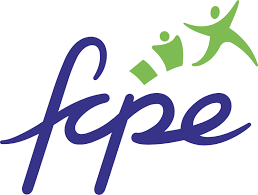 ASSEMBLEE GENERALEdu bureau local des Représentants des Parents d’Elèves FCPE du lycée VACLAV HAVEL∞∞∞∞∞Mercredi 21 septembre à 19h (salle Rotonde du lycée)Bénédicte RENAUDPrésidente du bureau local des représentants des parents d’élèves FCPE du lycée V Havel06 43 48 47 83